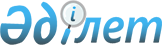 О внесении изменения и дополнения в приказ Министра транспорта и коммуникации Республики Казахстан от 18 марта 2011 года № 159 "Об утверждении Инструкции расчета себестоимости летного часа при выполнении полетов на субсидируемых маршрутах"Приказ и.о. Министра транспорта и коммуникаций Республики Казахстан от 10 декабря 2013 года № 991. Зарегистрирован в Министерстве юстиции Республики Казахстан 24 января 2014 года № 9092

      В соответствии с подпунктом 24) пункта 1 статьи 14 Закона Республики Казахстан от 15 июля 2010 года «Об использование воздушного пространства и деятельности авиации Республики Казахстан» ПРИКАЗЫВАЮ:



      1. Внести в приказ Министра транспорта и коммуникации Республики Казахстан от 18 марта 2011 года № 159 «Об утверждении Инструкции расчета себестоимости летного часа при выполнении полетов на субсидируемых маршрутах» (зарегистрирован в Реестре государственной регистрации нормативных правовых актов Республики Казахстан под № 6856, опубликован в газете «Казахстанская правда» от 20 апреля 2011 года, № 133 (26554)) следующее изменение и дополнение:



      в Инструкции расчета себестоимости летного часа при выполнении полетов на субсидируемых маршрутах, утвержденной указанным приказом:



      пункта 3 изложить в следующей редакции:

      «3. Понятия, используемые в настоящей Инструкции:

      1) летный час – общее время с момента начала движения самолета со стоянки с целью взлета, и до момента его остановки после посадки на стоянке по окончании полета;

      2) себестоимость летного часа – основной показатель, применяемый для оценки целесообразности использования воздушных судов, который наряду с переменными расходами, является составной частью при расчете стоимости рейсов. В себестоимости летного часа как синтетическом показателе отражаются все стороны производственной и финансово-хозяйственной деятельности: степень использования материальных, трудовых и финансовых ресурсов;

      3) лизинговые платежи – сумма арендных платежей по договору финансового лизинга за отчетный период.»;



      дополнить пунктом 8 следующего содержания:

      «8. При расчете себестоимости летного часа не учитываются нижеследующие расходы:

      на сверхнормативные технические и коммерческие потери, порчу и недостачи товарно-материальных ценностей и запасы на складах, другие непроизводительные расходы и потери;

      амортизационные отчисления основных средств, не используемых при осуществлении производственной деятельности;

      платежи за сверхнормативные выбросы (сбросы) загрязняющих веществ;

      судебные издержки;

      безнадежные долги;

      штрафы, пени, неустойки и другие виды санкций за нарушение условий хозяйственных договоров;

      штрафы и пени за сокрытие (занижение) дохода;

      убытки от хищений;

      по содержанию обслуживающих производств и хозяйств (бесплатное предоставление помещений, оплата стоимости коммунальных услуг организациям общественного питания и т.д.);

      на содержание объектов здравоохранения, детских дошкольных учреждений, учебных заведений, профессионально-технических училищ, кроме технологически необходимых, согласованных с компетентным органом;

      на содержание оздоровительных лагерей, объектов культуры и спорта, жилого фонда;

      на проведение культурно-просветительных, оздоровительных и спортивных мероприятий (проведение вечеров отдыха, спектаклей, концертов);

      на погашение ссуд (включая беспроцентные), выданных работникам предприятий на улучшение жилищных условий, приобретение садовых домиков и обзаведение домашним хозяйством;

      по благоустройству садовых товариществ (в том числе, строительство дорог, энерго- и водоснабжение, осуществление других расходов общего характера);

      на проведение и организацию лекций, выставок, диспутов, встреч с деятелями науки и искусства, научно-технических конференций;

      по рекламе в средствах массовой информации, по изданию рекламной, плакатной и типографской продукции, за исключением продукции, используемой в производственных целях;

      на приобретение, аренду и содержание квартир, жилых зданий и сооружений, мест в общежитиях и гостиницах для персонала субъектов товарного рынка, за исключением вахтовой организации производства;

      на выполнение работ по благоустройству города, оказанию помощи сельскому хозяйству и другие подобного рода работы;

      на оплату отпусков работникам, обучающихся в организации образования;

      на премирование и другие формы вознаграждения по итогам работы;

      по оплате путевок работникам и их детям на лечение, отдых, экскурсии за счет авиакомпании, кроме затрат, связанных с реабилитационным лечением профзаболеваний;

      страховые платежи (взносы, уплачиваемые предприятиями по договорам личного и имущественного страхования, заключенных предприятиями в пользу своих работников);

      по оплате дополнительно предоставленных (сверх предусмотренного законодательством) отпусков работникам, в том числе женщинам, воспитывающим детей, оплата проезда членов семьи работника к месту использования отпуска и обратно, а также компенсация за неиспользованный отпуск;

      на оказание всех видов спонсорской помощи;

      льготы работникам (предоставление питания работникам бесплатно или по сниженным ценам, оплата абонементов в группы здоровья, занятий в секциях, клубах, протезирование и другие), кроме предусмотренных законодательством;

      на приобретение подарков на юбилейные даты или выдаваемые в виде поощрения работникам (включая автомашины, квартиры, предметы длительного пользования и другие товары, а также увеличение процентных ставок лицевых счетов работников);

      на компенсацию стоимости питания детям, находящимся в дошкольных учреждениях, санаториях и оздоровительных лагерях;

      отчисления профсоюзам на цели, определенные коллективным договором;

      связанные с проведением опытно-экспериментальных работ, изготовлением и испытанием моделей и образцов по изобретениям и рационализаторским предложениям (за исключением работ, применяющихся в представлении регулируемых услуг (товаров, работ), организацией выставок, смотров, конкурсов и других мероприятий по изобретательству и рационализации, выплаты авторских вознаграждений и другие;

      другие виды расходов, непосредственно не относящиеся к осуществлению производственной деятельностью».



      2. Комитету гражданской авиации Министерства транспорта и коммуникаций Республики Казахстан (Сейдахметов Б.К.) обеспечить:



      1) в установленном законодательством порядке государственную регистрацию настоящего приказа в Министерстве юстиции Республики Казахстан;



      2) после государственной регистрации настоящего приказа в Министерстве юстиции Республики Казахстан, официальное опубликование в средствах массовой информации, в том числе на интернет-ресурсе Министерства транспорта и коммуникаций Республики Казахстан, и размещение его на интранет-портале государственных органов;



      3) в течение десяти календарных дней после государственной регистрации настоящего приказа в Министерстве юстиции Республики Казахстан, направление копии на официальное опубликование в информационно-правовую систему «Әділет» республиканского государственного предприятия на праве хозяйственного ведения «Республиканский центр правовой информации Министерства юстиции Республики Казахстан»;



      4) представление в Юридический департамент Министерства транспорта и коммуникаций Республики Казахстан сведений о государственной регистрации и о направлении на опубликование в средствах массовой информации в течение 5 рабочих дней после государственной регистрации настоящего приказа в Министерстве юстиции Республики Казахстан.



      3. Контроль за исполнением настоящего приказа возложить на вице-министра транспорта и коммуникаций Республики Казахстан Бектурова А.Г.



      4. Настоящий приказ вводится действие по истечении десяти календарных дней после дня его первого официального опубликования.      И.о. Министра                              А. Бектуров
					© 2012. РГП на ПХВ «Институт законодательства и правовой информации Республики Казахстан» Министерства юстиции Республики Казахстан
				